OrigineOrigineOrigineOrigineOrigineOrigineOrigineOrigineOrigine des canardsBulgarie - France – Espagne - HongrieBulgarie - France – Espagne - HongrieBulgarie - France – Espagne - HongrieBulgarie - France – Espagne - HongrieBulgarie - France – Espagne - HongrieBulgarie - France – Espagne - HongrieBulgarie - France – Espagne - HongrieAbattage-DécoupeBulgarie - France – Espagne - HongrieBulgarie - France – Espagne - HongrieBulgarie - France – Espagne - HongrieBulgarie - France – Espagne - HongrieBulgarie - France – Espagne - HongrieBulgarie - France – Espagne - HongrieBulgarie - France – Espagne - HongrieConditionnement finalSoit directement par l’abattoir, soit par Agro-Top Produits s.a.Soit directement par l’abattoir, soit par Agro-Top Produits s.a.Soit directement par l’abattoir, soit par Agro-Top Produits s.a.Soit directement par l’abattoir, soit par Agro-Top Produits s.a.Soit directement par l’abattoir, soit par Agro-Top Produits s.a.Soit directement par l’abattoir, soit par Agro-Top Produits s.a.Soit directement par l’abattoir, soit par Agro-Top Produits s.a.Stockage, Préparation des commandes et ExpéditionAgro-Top Produits s.a.Agro-Top Produits s.a.Agro-Top Produits s.a.Agro-Top Produits s.a.Agro-Top Produits s.a.Agro-Top Produits s.a.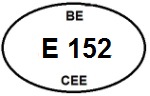 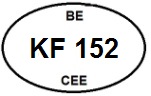 Caractéristiques du produitCaractéristiques du produitCaractéristiques du produitCaractéristiques du produitCaractéristiques du produitCaractéristiques du produitCaractéristiques du produitCaractéristiques du produitDénomination commercialeFoie gras de canard cru frais ou surgeléFoie gras de canard cru frais ou surgeléFoie gras de canard cru frais ou surgeléFoie gras de canard cru frais ou surgeléFoie gras de canard cru frais ou surgeléFoie gras de canard cru frais ou surgeléFoie gras de canard cru frais ou surgeléDescriptifFoies entiers (2 lobes)Foies entiers (2 lobes)Foies entiers (2 lobes)Foies entiers (2 lobes)Foies entiers (2 lobes)Foies entiers (2 lobes)Foies entiers (2 lobes)Calibres> 350 g et < 800 g> 350 g et < 800 g> 350 g et < 800 g> 350 g et < 800 g> 350 g et < 800 g> 350 g et < 800 g> 350 g et < 800 gCaractéristiques organoleptiquesOdeurOdeurOdeurFranche et typique du foie gras de canardFranche et typique du foie gras de canardFranche et typique du foie gras de canardFranche et typique du foie gras de canardCaractéristiques organoleptiquesTextureTextureTextureAbsence d’aspect poisseuxAbsence d’aspect poisseuxAbsence d’aspect poisseuxAbsence d’aspect poisseuxCaractéristiques organoleptiquesAspect/CouleurAspect/CouleurAspect/CouleurCaractéristique de foie gras de canard, sans signe d’altérationCaractéristique de foie gras de canard, sans signe d’altérationCaractéristique de foie gras de canard, sans signe d’altérationCaractéristique de foie gras de canard, sans signe d’altérationCaractéristiques organoleptiquesAutresAutresAutresAbsence de corps étrangersAbsence de corps étrangersAbsence de corps étrangersAbsence de corps étrangersCaractéristiques microbiologiquesà DLC / DLUOà DLC / DLUOCaractéristiques microbiologiquesGermes aérobies mésophiles totauxGermes aérobies mésophiles totauxGermes aérobies mésophiles totauxGermes aérobies mésophiles totauxGermes aérobies mésophiles totaux< 1.107/g< 1.107/gCaractéristiques microbiologiquesEscherichia coliEscherichia coliEscherichia coliEscherichia coliEscherichia coli< 5.103/g< 5.103/gCaractéristiques microbiologiquesCampylobacter sppCampylobacter sppCampylobacter sppCampylobacter sppCampylobacter spp< 100/g< 100/gCaractéristiques microbiologiquesSalmonella sppSalmonella sppSalmonella sppSalmonella sppSalmonella sppAbs/25gAbs/25gIngrédientsSans objet (la dénomination commerciale suffit)Sans objet (la dénomination commerciale suffit)Sans objet (la dénomination commerciale suffit)Sans objet (la dénomination commerciale suffit)Sans objet (la dénomination commerciale suffit)Sans objet (la dénomination commerciale suffit)Sans objet (la dénomination commerciale suffit)Utilisation prévueA cuire par l’utilisateur finalA cuire par l’utilisateur finalA cuire par l’utilisateur finalA cuire par l’utilisateur finalA cuire par l’utilisateur finalA cuire par l’utilisateur finalA cuire par l’utilisateur finalConditionnementEmballage primaire : Sachet sous-vide (individuel ou grande poche)Emballage secondaire : CartonEmballage primaire : Sachet sous-vide (individuel ou grande poche)Emballage secondaire : CartonEmballage primaire : Sachet sous-vide (individuel ou grande poche)Emballage secondaire : CartonEmballage primaire : Sachet sous-vide (individuel ou grande poche)Emballage secondaire : CartonEmballage primaire : Sachet sous-vide (individuel ou grande poche)Emballage secondaire : CartonEmballage primaire : Sachet sous-vide (individuel ou grande poche)Emballage secondaire : CartonEmballage primaire : Sachet sous-vide (individuel ou grande poche)Emballage secondaire : CartonDurée et t° de conservationFrais : 	Entre 0 et +4°C 	DLC 	14 jours Min Surgelé : < -18°C :  	DLUO  	6 mois MinAprès décongélation, à max. +4°C (emballage non ouvert) : cette DLUO dépendant de paramètres qui vous sont propres, nous vous invitons à la déterminer/valider sur base de vos propres processus de décongélation et de fabrication.Frais : 	Entre 0 et +4°C 	DLC 	14 jours Min Surgelé : < -18°C :  	DLUO  	6 mois MinAprès décongélation, à max. +4°C (emballage non ouvert) : cette DLUO dépendant de paramètres qui vous sont propres, nous vous invitons à la déterminer/valider sur base de vos propres processus de décongélation et de fabrication.Frais : 	Entre 0 et +4°C 	DLC 	14 jours Min Surgelé : < -18°C :  	DLUO  	6 mois MinAprès décongélation, à max. +4°C (emballage non ouvert) : cette DLUO dépendant de paramètres qui vous sont propres, nous vous invitons à la déterminer/valider sur base de vos propres processus de décongélation et de fabrication.Frais : 	Entre 0 et +4°C 	DLC 	14 jours Min Surgelé : < -18°C :  	DLUO  	6 mois MinAprès décongélation, à max. +4°C (emballage non ouvert) : cette DLUO dépendant de paramètres qui vous sont propres, nous vous invitons à la déterminer/valider sur base de vos propres processus de décongélation et de fabrication.Frais : 	Entre 0 et +4°C 	DLC 	14 jours Min Surgelé : < -18°C :  	DLUO  	6 mois MinAprès décongélation, à max. +4°C (emballage non ouvert) : cette DLUO dépendant de paramètres qui vous sont propres, nous vous invitons à la déterminer/valider sur base de vos propres processus de décongélation et de fabrication.Frais : 	Entre 0 et +4°C 	DLC 	14 jours Min Surgelé : < -18°C :  	DLUO  	6 mois MinAprès décongélation, à max. +4°C (emballage non ouvert) : cette DLUO dépendant de paramètres qui vous sont propres, nous vous invitons à la déterminer/valider sur base de vos propres processus de décongélation et de fabrication.Frais : 	Entre 0 et +4°C 	DLC 	14 jours Min Surgelé : < -18°C :  	DLUO  	6 mois MinAprès décongélation, à max. +4°C (emballage non ouvert) : cette DLUO dépendant de paramètres qui vous sont propres, nous vous invitons à la déterminer/valider sur base de vos propres processus de décongélation et de fabrication.Valeurs NutritionnellesValeurs nutritionnellesValeurs nutritionnellesValeurs nutritionnellesValeurs nutritionnellesValeurs nutritionnelles100 g produit100 g produitValeurs NutritionnellesÉnergieÉnergieÉnergieÉnergieÉnergie2319 kJ / 563 kcal2319 kJ / 563 kcalValeurs NutritionnellesGraissesGraissesGraissesGraissesGraisses59 g59 gValeurs Nutritionnelles     dont acides gras saturés     dont acides gras saturés     dont acides gras saturés     dont acides gras saturés     dont acides gras saturés18 g18 gValeurs NutritionnellesGlucidesGlucidesGlucidesGlucidesGlucides4 g4 gValeurs Nutritionnelles    dont sucre    dont sucre    dont sucre    dont sucre    dont sucre< 0,5 g< 0,5 gValeurs NutritionnellesFibres alimentairesFibres alimentairesFibres alimentairesFibres alimentairesFibres alimentaires0 g0 gValeurs NutritionnellesProtéineProtéineProtéineProtéineProtéine4 g4 gValeurs NutritionnellesSelSelSelSelSel0,4 g0,4 gEtiquetage du produitEtiquetage du produitEtiquetage du produitEtiquetage du produitEtiquetage du produitEtiquetage du produitEtiquetage du produitEtiquetage du produitInstructions d’étiquetageMentions minimales obligatoiresSur l’emballage primaireSur l’emballage primaireSur l’emballage primaireSur l’emballage primaireL’estampille sanitaire européenne du conditionneurL’estampille sanitaire européenne du conditionneurL’estampille sanitaire européenne du conditionneurInstructions d’étiquetageMentions minimales obligatoiresSur l’emballage secondaireSur l’emballage secondaireSur l’emballage secondaireSur l’emballage secondaireLa dénomination de vente en une ou plusieurs languesLa date limite de consommationLe n° de lotLes conditions particulières de conservation (t°)Le poids netL’estampille sanitaire européenneLe lieu d’origine ou de provenance (en ce inclus le n° de l’abattoir)La dénomination de vente en une ou plusieurs languesLa date limite de consommationLe n° de lotLes conditions particulières de conservation (t°)Le poids netL’estampille sanitaire européenneLe lieu d’origine ou de provenance (en ce inclus le n° de l’abattoir)La dénomination de vente en une ou plusieurs languesLa date limite de consommationLe n° de lotLes conditions particulières de conservation (t°)Le poids netL’estampille sanitaire européenneLe lieu d’origine ou de provenance (en ce inclus le n° de l’abattoir)Instructions d’étiquetageMentions facultativesSelon le clientSelon le clientSelon le clientSelon le clientLe nom / le logo du destinataireLes coordonnées du destinataireLa date d’emballageLe code barreLe nom / le logo du destinataireLes coordonnées du destinataireLa date d’emballageLe code barreLe nom / le logo du destinataireLes coordonnées du destinataireLa date d’emballageLe code barreCritères complémentaires du produitCritères complémentaires du produitCritères complémentaires du produitCritères complémentaires du produitCritères complémentaires du produitCritères complémentaires du produitCritères complémentaires du produitCritères complémentaires du produitContaminants physiquesContaminants physiquesAbsence de corps étrangersAbsence de corps étrangersAbsence de corps étrangersAbsence de corps étrangersAbsence de corps étrangersAbsence de corps étrangersContaminants chimiques : métaux lourds, dioxines et PCBContaminants chimiques : métaux lourds, dioxines et PCBProduits conformes aux limites fixées dans le règlement européen 1881/2006 CE et amendements Produits conformes aux limites fixées dans le règlement européen 1881/2006 CE et amendements Produits conformes aux limites fixées dans le règlement européen 1881/2006 CE et amendements Produits conformes aux limites fixées dans le règlement européen 1881/2006 CE et amendements Produits conformes aux limites fixées dans le règlement européen 1881/2006 CE et amendements Produits conformes aux limites fixées dans le règlement européen 1881/2006 CE et amendements AllergènesAllergènesNos produits ne contiennent aucun des allergènes majeurs définis dans la directive européenne 2000/13 CE et amendementsNos produits ne contiennent aucun des allergènes majeurs définis dans la directive européenne 2000/13 CE et amendementsNos produits ne contiennent aucun des allergènes majeurs définis dans la directive européenne 2000/13 CE et amendementsNos produits ne contiennent aucun des allergènes majeurs définis dans la directive européenne 2000/13 CE et amendementsNos produits ne contiennent aucun des allergènes majeurs définis dans la directive européenne 2000/13 CE et amendementsNos produits ne contiennent aucun des allergènes majeurs définis dans la directive européenne 2000/13 CE et amendementsOGMOGMNos produits sont dépourvus d’OGM et ne nécessitent donc pas d’étiquetage dans ce cadre, conformément aux règlements 1829 et 1830/2003 CE et amendementsNos produits sont dépourvus d’OGM et ne nécessitent donc pas d’étiquetage dans ce cadre, conformément aux règlements 1829 et 1830/2003 CE et amendementsNos produits sont dépourvus d’OGM et ne nécessitent donc pas d’étiquetage dans ce cadre, conformément aux règlements 1829 et 1830/2003 CE et amendementsNos produits sont dépourvus d’OGM et ne nécessitent donc pas d’étiquetage dans ce cadre, conformément aux règlements 1829 et 1830/2003 CE et amendementsNos produits sont dépourvus d’OGM et ne nécessitent donc pas d’étiquetage dans ce cadre, conformément aux règlements 1829 et 1830/2003 CE et amendementsNos produits sont dépourvus d’OGM et ne nécessitent donc pas d’étiquetage dans ce cadre, conformément aux règlements 1829 et 1830/2003 CE et amendementsIonisationIonisationAucun de nos produits n’a été ionisé.Aucun de nos produits n’a été ionisé.Aucun de nos produits n’a été ionisé.Aucun de nos produits n’a été ionisé.Aucun de nos produits n’a été ionisé.Aucun de nos produits n’a été ionisé.EmballagesEmballagesNos produits sont conditionnés dans des emballages conformes au contact alimentaire dans le respect des règlements européens 1935/2004 CE et 10/2011 CE et amendementsNos produits sont conditionnés dans des emballages conformes au contact alimentaire dans le respect des règlements européens 1935/2004 CE et 10/2011 CE et amendementsNos produits sont conditionnés dans des emballages conformes au contact alimentaire dans le respect des règlements européens 1935/2004 CE et 10/2011 CE et amendementsNos produits sont conditionnés dans des emballages conformes au contact alimentaire dans le respect des règlements européens 1935/2004 CE et 10/2011 CE et amendementsNos produits sont conditionnés dans des emballages conformes au contact alimentaire dans le respect des règlements européens 1935/2004 CE et 10/2011 CE et amendementsNos produits sont conditionnés dans des emballages conformes au contact alimentaire dans le respect des règlements européens 1935/2004 CE et 10/2011 CE et amendementsInformations logistiquesInformations logistiquesInformations logistiquesInformations logistiquesInformations logistiquesInformations logistiquesInformations logistiquesInformations logistiquesColisColisColisPoids :  à définirPoids :  à définirPoids :  à définirPoids :  à définirPoids :  à définirColisColisColisDimensions : à convenirDimensions : à convenirDimensions : à convenirDimensions : à convenirDimensions : à convenirPalettisationPalettisationPalettisationDimensions des palettes : Euro palettes (120cmx80cm)Dimensions des palettes : Euro palettes (120cmx80cm)Dimensions des palettes : Euro palettes (120cmx80cm)Dimensions des palettes : Euro palettes (120cmx80cm)Dimensions des palettes : Euro palettes (120cmx80cm)PalettisationPalettisationPalettisationNombre de colis par couche et par palette : à définirNombre de colis par couche et par palette : à définirNombre de colis par couche et par palette : à définirNombre de colis par couche et par palette : à définirNombre de colis par couche et par palette : à définirPalettisationPalettisationPalettisationNombre de couches par palette : à définirNombre de couches par palette : à définirNombre de couches par palette : à définirNombre de couches par palette : à définirNombre de couches par palette : à définirPalettisationPalettisationPalettisationPoids net par palette : à définirPoids net par palette : à définirPoids net par palette : à définirPoids net par palette : à définirPoids net par palette : à définirTransportTransportTransportTransports assurés par des véhicules conformes aux exigences légales.Transports assurés par des véhicules conformes aux exigences légales.Transports assurés par des véhicules conformes aux exigences légales.Transports assurés par des véhicules conformes aux exigences légales.Transports assurés par des véhicules conformes aux exigences légales.Contact en cas d’urgenceContact en cas d’urgenceContact en cas d’urgenceContact en cas d’urgenceContact en cas d’urgenceContact en cas d’urgenceContact en cas d’urgenceContact en cas d’urgenceEn cas d’urgence, n’hésitez pas à nous contacter aux coordonnées suivantes :En cas d’urgence, n’hésitez pas à nous contacter aux coordonnées suivantes :En cas d’urgence, n’hésitez pas à nous contacter aux coordonnées suivantes :AgroTop Produits S.APatricia Serneels (Responsable Qualité)14 Avenue Vésale - 1300 Wavre (Belgique)Tél. : +32.10.22.38.86Fax : +32.10.24.32.33GSM : +32.475.44.24.50E-mail : patricia.serneels@agro-top.beAgroTop Produits S.APatricia Serneels (Responsable Qualité)14 Avenue Vésale - 1300 Wavre (Belgique)Tél. : +32.10.22.38.86Fax : +32.10.24.32.33GSM : +32.475.44.24.50E-mail : patricia.serneels@agro-top.beAgroTop Produits S.APatricia Serneels (Responsable Qualité)14 Avenue Vésale - 1300 Wavre (Belgique)Tél. : +32.10.22.38.86Fax : +32.10.24.32.33GSM : +32.475.44.24.50E-mail : patricia.serneels@agro-top.beAgroTop Produits S.APatricia Serneels (Responsable Qualité)14 Avenue Vésale - 1300 Wavre (Belgique)Tél. : +32.10.22.38.86Fax : +32.10.24.32.33GSM : +32.475.44.24.50E-mail : patricia.serneels@agro-top.beAgroTop Produits S.APatricia Serneels (Responsable Qualité)14 Avenue Vésale - 1300 Wavre (Belgique)Tél. : +32.10.22.38.86Fax : +32.10.24.32.33GSM : +32.475.44.24.50E-mail : patricia.serneels@agro-top.be